※研修初日に提出　（8部コピーして持参）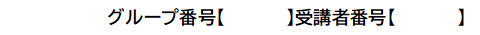 下記の点について、記入してください（グループワークで使用します。差支えのない範囲で記入してください）。課　程初任者コース氏　名事業所名１．現在の職場の概要と職務内容（法人や事業所の概要・理念やサービス目標・職員数・現在の立場等）　＜本研修への参加について＞□　①　法人・事業所の上司等からの指示で参加（職務命令）□　②　法人・事業所の上司等からの推薦で参加（任意参加）□　③　自己研鑽の一環として自ら進んで参加（経費等の支援を受けて）□　③　自己研鑽の一環として自ら進んで参加（経費等は自己負担）□　⑤　その他（　　　　　　　　　　　　　　　　）２．福祉の仕事に就職した思い・きっかけ・理由３．福祉の仕事について感じたこと（どんな出来事だったか）３．福祉の仕事について感じたこと（どんな出来事だったか）うれしかったこと不安に感じたこと